CHĂM SÓC CON TRONG MÔI TRƯỜNG Ở NHÀ VÀ CỘNG ĐỒNG ĐÔNG ĐÚC MÙA COVIDTrước sự bùng phát trở lại của Covid-19, việc giữ cho gia đình khỏe mạnh và an toàn khỏi dịch bệnh thậm chí còn khó khăn hơn khi bạn sống trong môi trường đông đúc.Tuy nhiên, dưới đây là những việc mà bạn có thể làm để cả gia đình cảm thấy dễ dàng hơn trong thời gian khó khăn này. 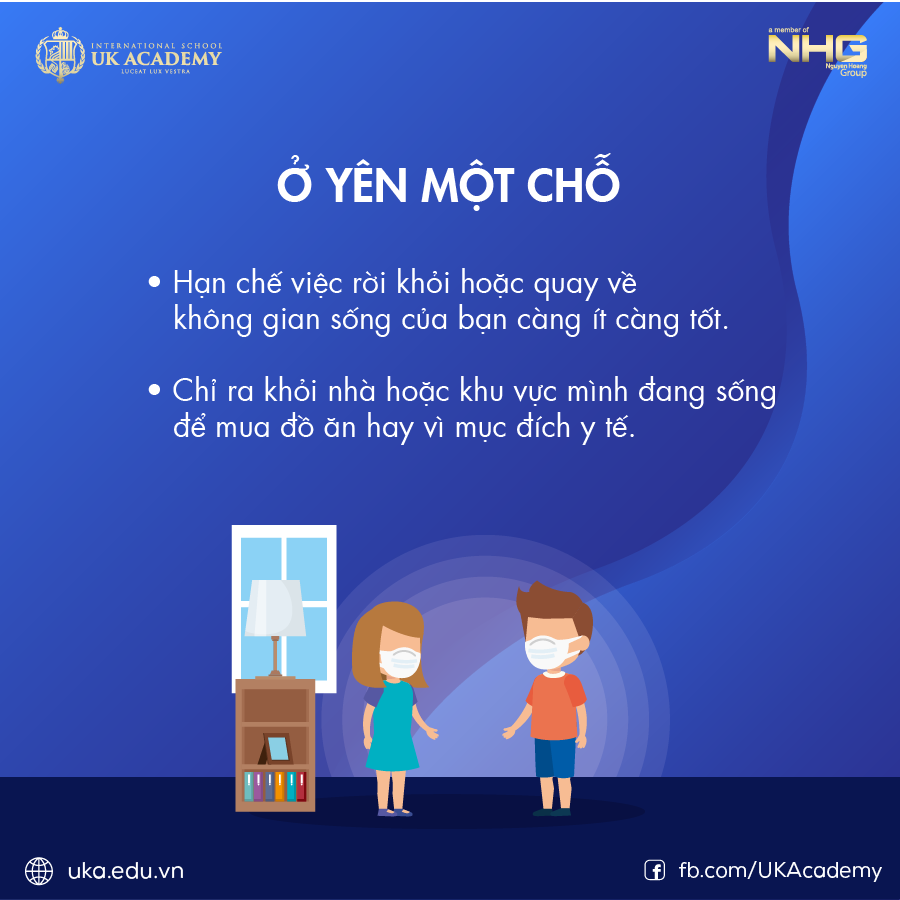 Ở yên một chỗ để bảo vệ chính bạn và những người xung quanh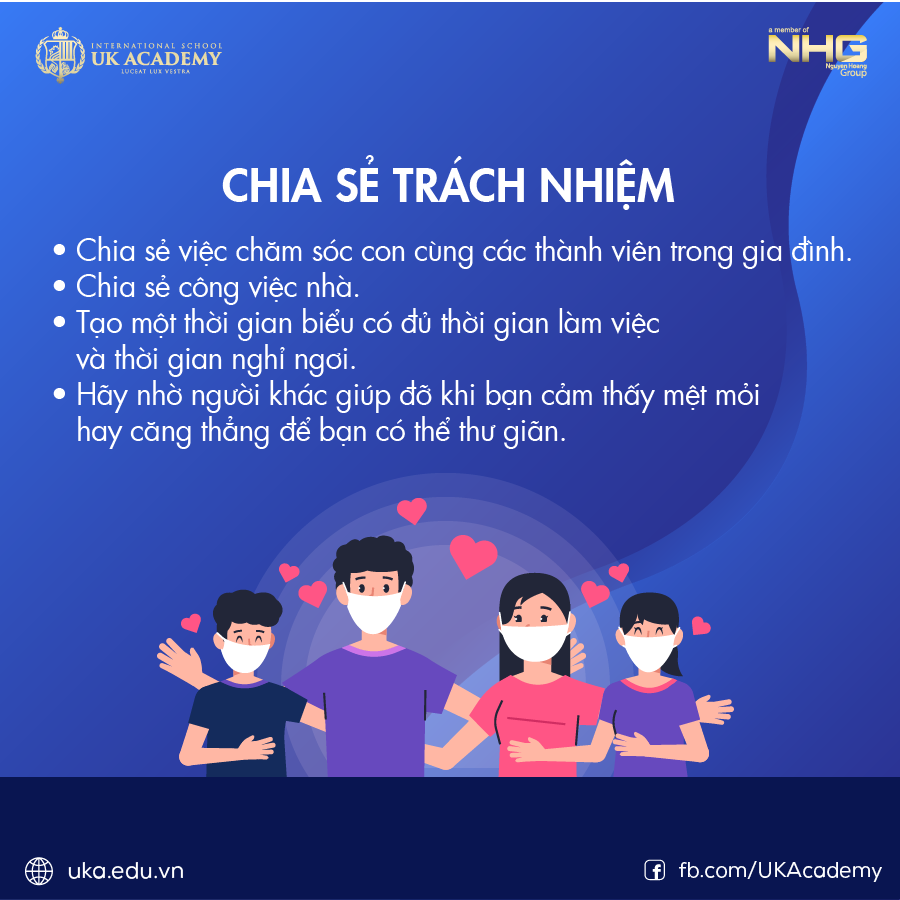 Chia sẻ trách nhiệm cùng các thành viên trong gia đình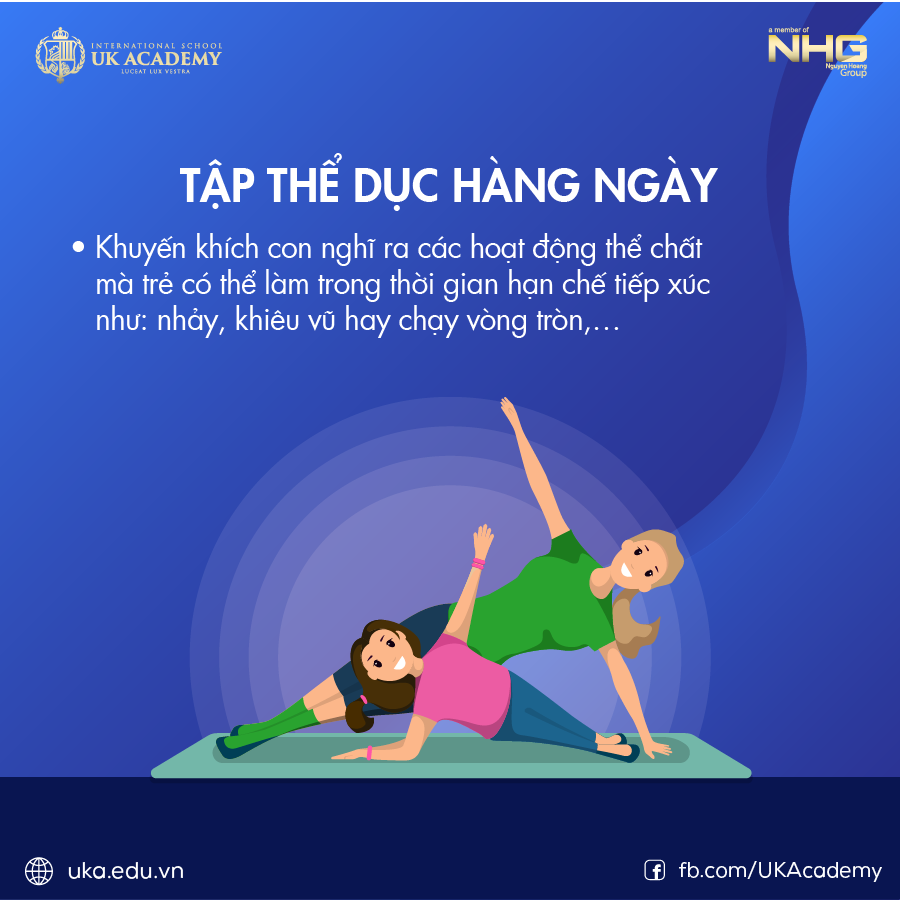 Tập thể dục hằng ngày nâng cao sức khỏe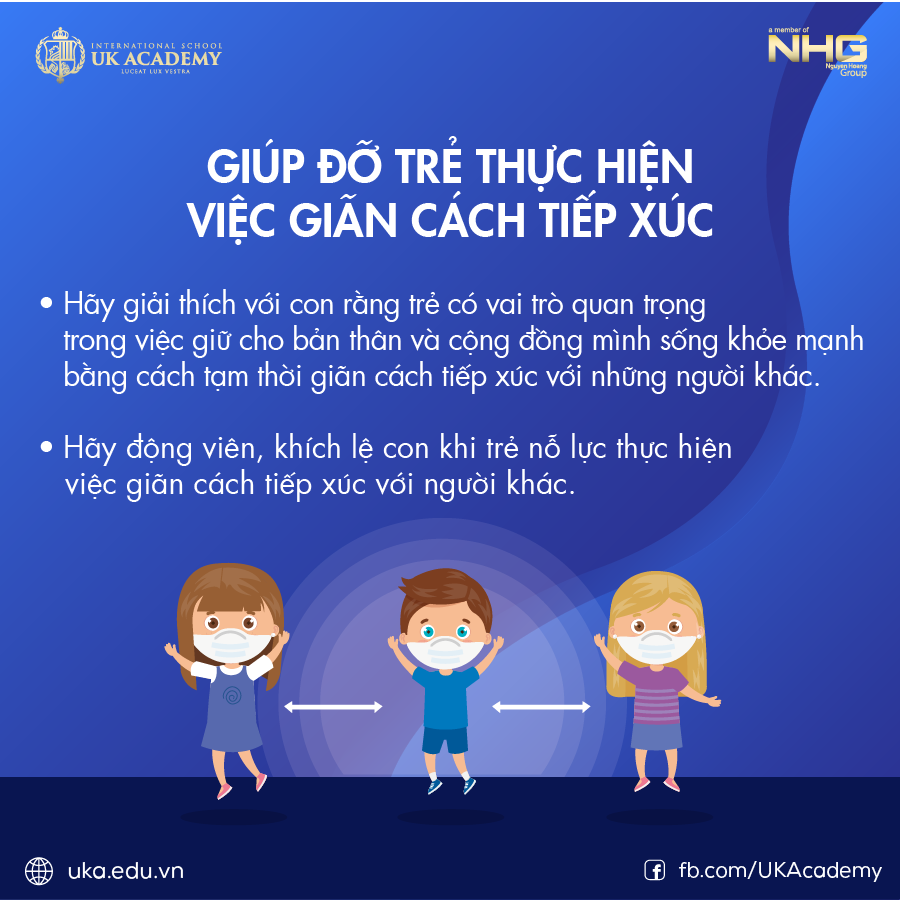 Giúp đỡ trẻ thực hiện việc giãn cách tiếp xúc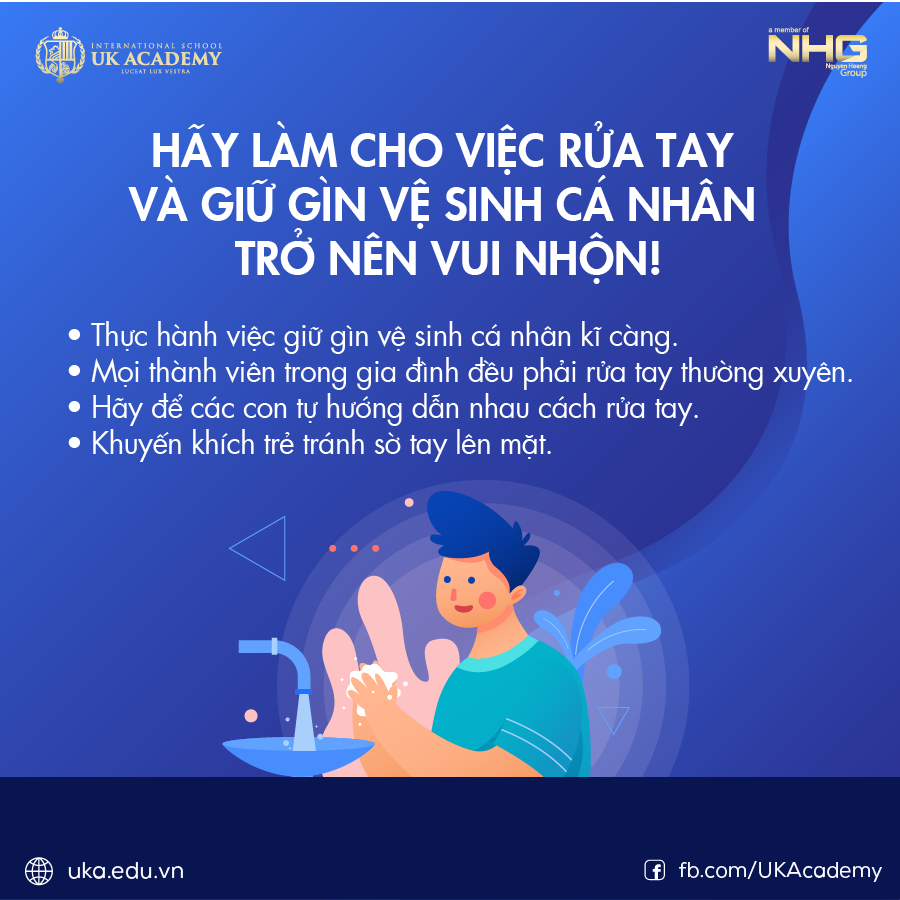 Hãy làm cho việc rửa tay và giữ gìn vệ sinh cá nhân trở nên vui nhộn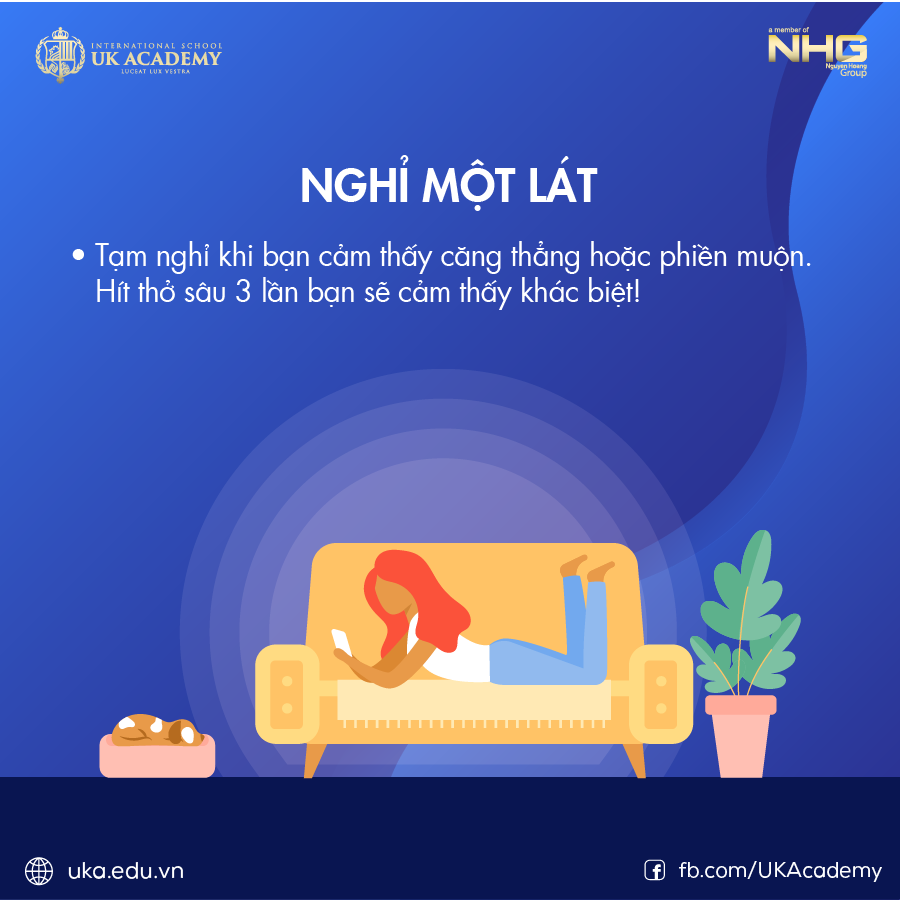 Nghỉ một lát khi bạn thấy căng thẳng và phiền muộn Để an toàn đi qua mùa dịch, cả gia đình hãy cùng nhau góp tay chung sức nhé!